     Studio Bleu Dance Center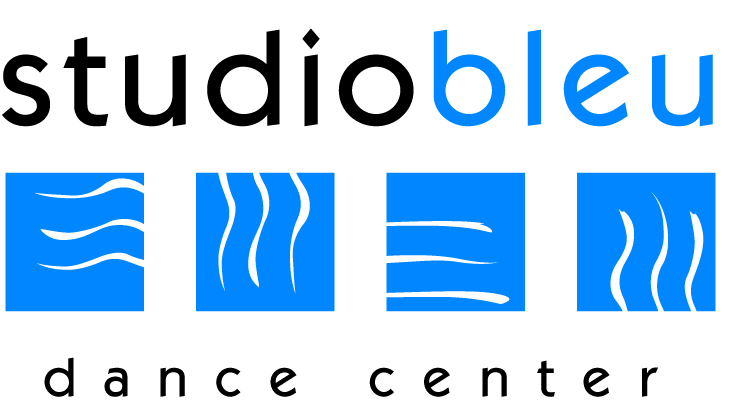 IMPORTANT DATES		2019-2020 September:		3rd  		First Day of Classes and Tuition Due		October:		7th-12th  		Bring a Friend to Dance Week24th-30th  	Halloween Costume Week31st 		STUDIO CLOSED - HalloweenNovember:		1st 		Tuition Due and Recital Costume Payment Due			25th-30th   	STUDIO CLOSED – Thanksgiving BreakDecember:		16th-21st   	Parent Observation Week			23rd – Jan. 4th       STUDIO CLOSED – Winter BreakJanuary:		1st 		Tuition Due			6th   		Classes Resume			13th-18th   	Bring a Friend to Dance Week			20th 		STUDIO CLOSED - Martin Luther King, Jr. DayFebruary:		17th 		STUDIO CLOSED – President’s DayMarch:			1st  		Tuition Due			16th-21st  	Parent Observation WeekApril:			6th-11th   	               STUDIO CLOSED – Spring Break26th    		Recital Ticket Sales & Open House			May:			1st 		Tuition Due			22nd-25th  	STUDIO CLOSED – Memorial Day Weekend Break			31st 		Recital Picture Day & Dress Rehearsal (Tentative)June:			4th   		Last Day of Classes			5th-6th   		Recital (Tentative)HOW TO CONTACT US!SBDC: 703.729.9293                                  	   	Email: studiobleudancecenter@gmail.comWebsite: www.danceashburn.com		For Closings go to: NBC 4/ Studio VoicemailJoin Us on Facebook: Studio Bleu Dance Center    Instagram and Twitter: @studiobleudc	 